Our Statement of PurposeAs a community of faith led by the spirit we welcome all to worship God and live in loving, just and respectful relationship with each other, our neighbours and the earth. Inspired by the life and ministry of Jesus Christ we strive to recognize the light of God in each person regardless of age, race, physical or mental ability, sexual orientation, gender identity and gender expression, economic status or any other category by which the world may seek to divide.  We challenge ourselves to deepen our relationship to God, to see the light of the divine in each person and in all creation, and to live the faith we proclaim in every aspect of our lives.
We will live into this statement by encouraging all who make TSA their faith home to participate fully in all aspects of the life and work of this community of faith. TSA is a place where the gifts of all people are celebrated.Our Week at a Glance – December 9, 2018



THIS WEEK AT TSA:
Sun. Dec. 9	Tea & Talent Convenors – Library, after 	service

Wed. Dec. 12		Men’s Breakfast – Rocky Mountain, 8:30
			Property – Library, 10:00
			Bible Study – Marian Roffey, 12:00
			Mat Group – Stewart Hall, 1:00
			Crafty Ladies – Library, 1:00
			Finance – Library, 6:00

Thurs. Dec. 13 		Worship & Music – Library, 6:00
			Choir – Sanctuary, 7:00

AUDIO SYSTEM	Dec. 9 – Merv Kusluski
			Dec. 16 – Debbie McDermid

COUNTING OFFERING    Lois Desjardins & Geoff Roberts
			January:  Noma Deshane & Sadie Smith

MEALS ON WHEELS	Dec. 9 – Rick & Susan Lester
			Dec. 16 – Ken & Karen Mullins

Today is White Gift Sunday: The "White Gift Sunday" tradition comes from our Methodist forebears. In1904, a mother and her children realized that, while they had lots of gifts under their Christmas tree, there were children in their community who didn't have any. They collected gifts and wrapped them in white tissue to give to these children. In 2018, rather than collect gifts, we gather monetary donations and give them to the Child Poverty Action Network (CPAN) and the Renfrew Food Bank to help children in need. Cheques (payable to TSA) or cash may be put in a white envelope, to keep our "white gift" tradition (or otherwise marked "White Gift") and placed in the offering plate. Thank you for your support.

Tea & Talent Sale:  Thank you to everyone who helped to make this year’s Tea & Talent Sale a success!  There will be a Convenor’s meeting on Sunday, December 9 in the Library after the service. 

Concert Today:  The Renfrew Children's/Youth Chorus present "Peace on Earth" at their Annual Christmas Concert this afternoon, Sunday, December 9 at 3:00 PM at Trinity-St. Andrews United Church. Tickets $5 and are available at the door and from chorus members in advance.  Directed by Jessica Belanger and Hannah Holley.  Spend an afternoon listening to the angelic voices of 38 young people joined together in harmony, singing familiar carols and hymns on the theme of "Peace".  Raffle draw and homemade butter tarts and cookies will be sold as a fundraiser after the concert.

Men’s Breakfast: the next Men’s Breakfast is scheduled for Wednesday, December 12, at 8:30 a.m. at the Rocky Mountain House.

U.C.W. Donations:  The U.C.W. Treasurer requests that all final donations to the U.C.W. for the year 2018 be left in the Church Office by no later than Wednesday, December 19, in order to have them included in the Charitable Donation receipt issued to you by the Church at the end of the year. 

2019 Canadian Church Calendar:  The 2019 Canadian Church Calendar has arrived, and this year’s theme is “Faith, Hope, and Love”.  Celebrate faith, hope and love with United Churches across Canada! Along with beautiful photos, this handy calendar notes special days and church season, liturgical seasons and colours, significant United Church days, and lectionary dates. It’s also bilingual. With month-by-month inspirational messages and all the important church dates, this is the perfect calendar to keep for yourself or for a Christmas gift.  The calendar costs $8.00 each and are available in the church office.  

Crafty Ladies:  Crafty Ladies will close out this season with a lunch at the Rocky Mountain House, on Wednesday December 12 at 1:00/1:15pm. We wish all a peaceful and joyous season.  We will resume January 16, 2019 at 1pm in the Library. Newcomers are most welcome, so please join us.
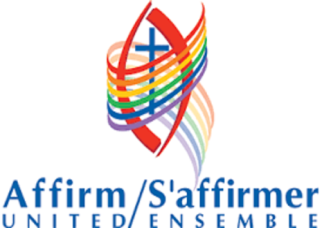 The service and celebration of becoming an Affirming Ministry within the United Church of Canada is now available on line at tsarenfrew.ca. Sadly the music is not included because we do not have rights to broadcast hymns. You can also find pictures of the day on our website. Some of the letters of support and the town’s congratulatory certificate can be found in the narthex. Our Affirming Committee is coming together nicely. We have four volunteers. This committee will help us live into being an Affirming Ministry by updating us on resources and events of Affirm United, by helping us reflect on how to be more inclusive, by helping us reflect on our worship and insuring that members of the LGBTQ2+ community would hear their experience in our worship, and finally by seeking partnering opportunities with like-minded groups in the region. If you would like to be a part of this work, please speak with Russell.  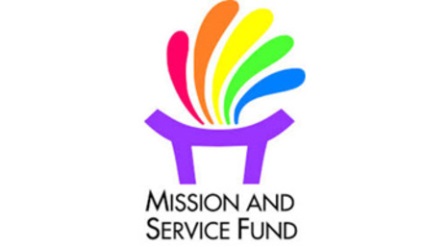 Nursing in the Korean ContextOur gifts for Mission & Service support overseas personnel like Marion Pope, a registered nurse who served with the Presbyterian Church in the Republic of Korea (PROK) in South Korea for 36 years. “Hold the gospel and culture in creative tension.” These words of her teacher, Dr. Katharine Hockin, guided Marion, who became a well-known and respected teacher and writer about mission. “Our questions relate to the struggle to reconcile the truth we see in the gospel with the values of the culture in which we are living and working,” says Marion. “Those going to partner churches overseas are all trying to learn how the gospel is understood and being lived by the people of that partner church…. We were not being sent out to change others or to achieve an end. We were being sent out to learn, work, and live with other people under the direction of the church to which we were sent.” As a nursing educator, Marion took this challenge seriously and taught the traditions of Korean nursing, which had been replaced by Western medicine. “[Marion] gave us insight into how to develop nursing in the Korean context: ‘Don’t just borrow from the West,’ she told us. ‘Use your own Korean perspective.’ We learned from her that Korean nursing has much to offer. Her influence is still being felt,” notes Professor Lee Won-Hee of Yonsei University College of Nursing. Says Marion, “Everything I have done and taught and lived in Korea and Canada was my attempt to reflect the missiology I was taught by Dr. Katharine Hockin and the diaconal ministry taught at the Centre for Christian Studies.” If Mission & Service giving is already a regular part of your life, thank you so much! If you have not given, please join me in making Mission & Service giving a regular part of your life of faith. Loving our neighbour is at the heart of our Mission & Service.